SDCC Dinner Dance and Awards Dinner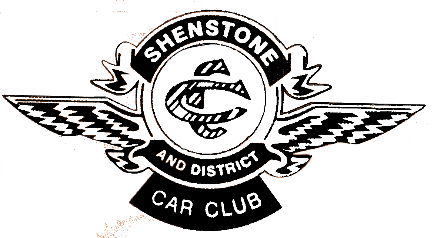 March 10th, 2023Ticket Order FormName: _______________________________________________________________Address: ___________________________________________________________________________________________________________________________________Telephone No: _____________________________________E-mail address_______________________________________________________________Number of Tickets Required: _____________@ £37.50 each(Please list the names of the guests in your party at the bottom of this form)Number of vegetarians in your party: ___________________For BACS payments please use the following information:- Account name Shenstone & District Car Club Ltd, Sort code: 30-98-37, Account number: 00128096 and quote your name as the reference. In addition once you have made the payment you will need to e-mail the ticket details as above to emma.melhuish@gmail.comIf you are not able to e-mail please post details of your ticket requirements along with a contact address and phone number to Emma Melhuish, 123 Haunch Lane, Kings Heath , Birmingham, B13 0PA.